花蓮縣康樂國小108學年度第二學期語文領域一年級第一次評量試卷一年     班  座號     姓名            一、寫出國字和注音：每格１分、共17分　 綠 葉上的毛毛蟲不喜歡醜醜的自己，躲起來一直嘆氣。　　麻雀飛了過來，問：　「你為什麼在嘆氣？」　　毛毛蟲急忙說：　「我想和花兒一樣 漂亮...... 。」　　青 蛙聽見了，告訴毛毛蟲：「 等你長大，願望就會實現了。」　　後來，長大的毛毛蟲變成蝴蝶，　　五顏六色的衣裳在陽光下真是美麗，就像一朵會飛舞的花。二、改錯字：每格１、共６分(　　　) ⒈天亮了，你怎麼孩不起床？(　　　) ⒉雨亭了，天空中出現彩虹。(　　　) ⒊他跟朋有一起去旅行。(　　　) ⒋我會班媽媽做家事。(　　　) ⒌他做火車去台北玩。(　　　)  6.哥哥最喜歡去遊泳。三、寫出正確的讀音：每格１分、共７分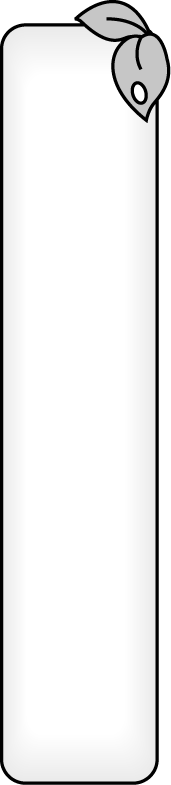 這次賽跑我 得到了第一名，讓我    覺 得好開心，也好 得意。⒉今天要參加 著色比賽，媽媽說，出門前要穿 著外套，才不會 著涼，    注意不要在車上睡 著，忘了下車了！ 四、圈出正確的答案：每格１分、共５分⒈（ 我 ／ 找 ）要吃飯了，　　　　　卻（ 我 　／　 找 ）不到湯匙。爸爸一回來，妹妹就（ 抱 ／ 跑 ）過去，（ 抱 ／ 跑 ）著他。⒊弟弟喜歡（ 先 ／ 洗）澡時唱歌。五、先寫字，再造詞：共９分　　把兩個部分組一組，看看會是什麼字，把字寫下來，再造詞。 禾＋日（　　）：(　　　　  　) 門＋耳（　　）：(　　　　  　)　⒊ 糹＋召（　　）：(　　　　  　)六、填填看：選出正確的答案，填入（　　）中。每格１分、共７分這（　　　）桌子上，放著牛奶和    兩（　　　）土司。⒉小朋友撐著一　（　　　）雨傘，看著地上一（　　　）美麗的小花。⒊他牙齒痛，（　　　　）吃軟的食物。⒋天氣很冷，（　　　　）他沒有穿外套。⒌我在公園玩到一半，（　　　　）覺 得口渴了。七、選選看：每格２分、共14分（  ）⒈ 「哈秋」代表小花狗有什麼感覺？　溫暖 舒服     會冷 很熱。（  ）⒉下面哪一個情境，是適合用「幫忙」形容？　我舉手後，才可以說話 老師上課，學生寫字 我來唱歌，你來跳舞　 媽媽掃地，我擦桌子。（  ）⒊「弟弟想出去玩，□□他的功課還沒完成。」□中應該填入哪一個語詞？ 不是 所以 但是 還是。（  ）⒋下面哪一個選項的組成方式和「冷冰冰」不同？　        白花花 黃澄澄 紅通通  拍拍手。（  ）⒌下面哪個是「上下」合起來的字？ 忙 但 朋  　雀。（   ）6.「冬天快要走了」中的「走」代表什麼意思？　離開 　　回來　 出去　 不見。（   ）7.毛毛蟲過河課文中，毛毛蟲過河前和過河後，他的心情怎麼轉變？ 開心↓心急    興奮↓生氣 心急↓高興 期待↓後悔。八、填入適當的標點符號：每格１分、共５分⒈吃水果有益健康（　　　）所有的　　水果當中（　　　）我最喜歡吃的就是蘋果（　　　）⒉ 小螞蟻搬不動豆子（　　　）該怎麼辦呢（　　　）九、照樣寫短語：每格２分、共６分⒈小鳥又（ 叫  ︶又 （　跳　︶，     好（　　心急　　　︶。月亮又（     ︶又 （　  　︶，    好（　 　   　　　︶。十、造句：每題３分、共６分⒈等......我要 ......⒉......先......再......十一、閱讀素養：每題２分，共18分(一)  祝福的卡片               小文：　　你是我最要好的朋友，明天是你的生日。祝生日快樂                    小玉上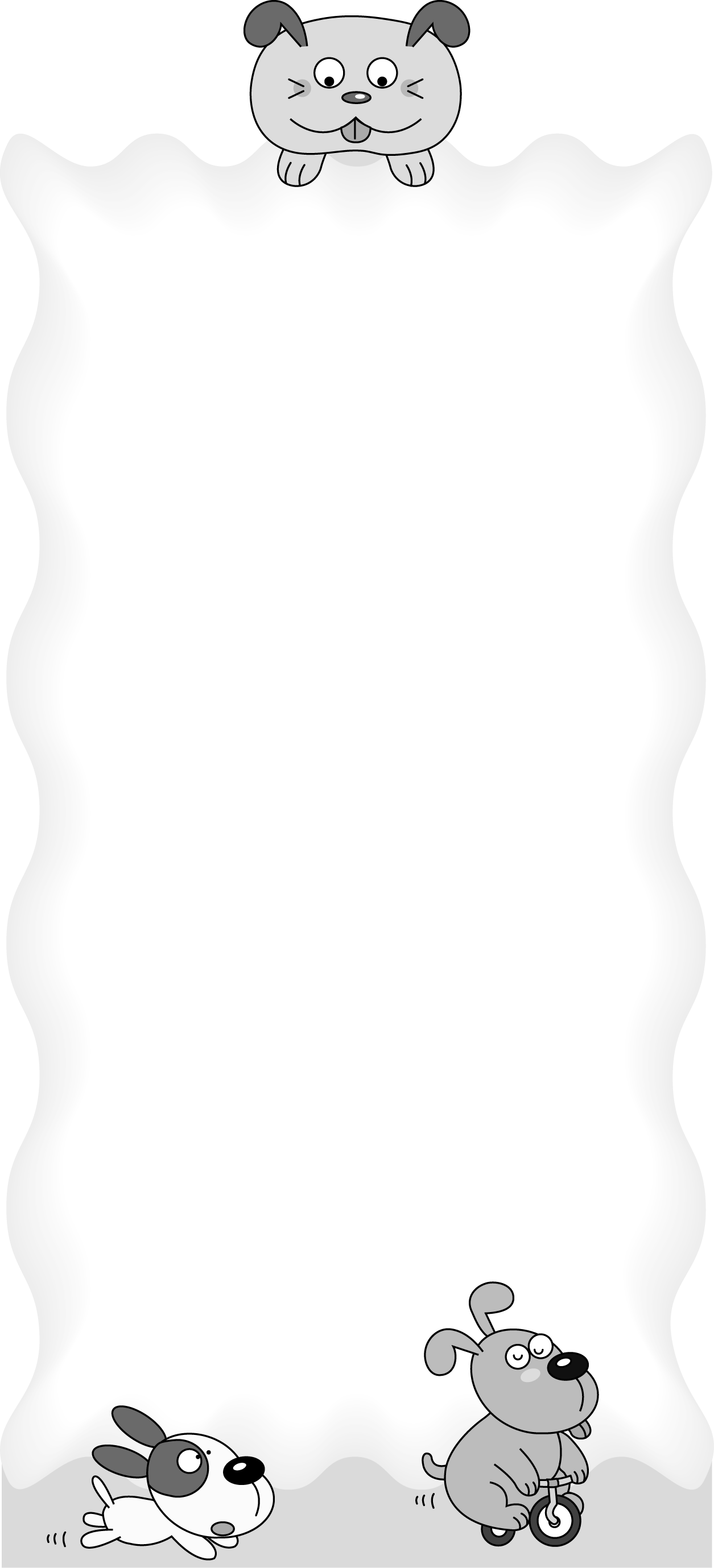 ⒈ 寫卡片的人是誰呢？　答：︵　          　︶⒉ 收到卡片的人是誰呢？　答：︵　          　︶(二)  勇敢的兔子消防員　               農場失火了，公雞大叫： 「快，我要叫醒大家。」於是他不停大聲的叫著：「喔喔喔！」公雞這一叫引起動物們的恐慌，這時，火越來越大，綿羊靈機一動，拿起電話打給119。    兔子消防員接到報案出發了，他們發動車子發出「喔咿！喔咿！喔咿！」的聲音。終於趕到農場，他們很快的打開水管進行滅火。    勇敢的小兔子消防員爬上屋頂，將困在屋頂上的貓咪諾諾抱下來，很快的，火被撲滅了，農場的動物都鼓掌感謝兔子消防隊員，受到驚嚇的貓咪諾諾則躲在媽媽的懷裡睡著了。（   ）⒈誰用叫聲提醒大家「農場失火」了？ （兔子 公雞    綿羊)（   ）⒉「他們」很快的打開水管進行滅火，「他們」是指（公雞   綿羊 兔子)（   ）⒊119是哪裡的電話？（消防隊 警察局  查號臺)（   ）⒋為什麼農場的動物都鼓掌感謝兔子？因為兔子：（是大家的好朋友 表演得太好了    不顧危險，勇敢救人) (三)  給椰子樹自由   我邀椰子樹玩跳高，可是風兒逼他搖頭。天空請他上山吃棉花糖，泥土卻把他的腳，抓得緊緊的。我求媽媽，把風兒趕走，讓泥土搬家，這樣椰子樹就能蹦蹦跳跳。（   ）⒈小朋友想跟椰子樹一起做什麼呢？︵玩跳高  爬山　吃棉花糖︶（   ）⒉椰子樹能上山吃棉花糖嗎？︵不能，因為風兒逼他搖頭 不能，因為泥土抓住他的腳  可以，因為媽媽讓他去︶（   ）⒊動動腦，這首詩中有三個「他」，是指誰呢？︵椰子樹  風兒  媽媽︶終於寫完了！再檢查一遍喔！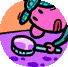 人數分數100分99~9089~8079~7069~6060分以下家長簽名